I AM THE WAY, THE TRUTH, & THE LIFEWho is Going to Direct Me? John 14:1-6I NEED ______________WHO CAN _____________METhe ______________ is ____________ to offer_____________ ______________.Proverbs 4:12Jeremiah 10:32Jesus is the____________ __________ _____________.John 14:6Matthew 7:13, 14I NEED ______________ WHO I CAN _______________You can___________ _____________, because He has your____________ ____________.John 14:1Matthew 10:29-31John 14:2, 3Jesus is the ________________ of _______________.John 14:6John 17:17John 8:31John 18:37I NEED ______________ WHO CAN ___________ ME ___________Jesus is the ____________ and the ___________, of ____________ __________.John 14:6John 10:10Jesus is the __________  to _________ the _____________!John 14:6John 14:7I Corinthians 15:16-21Acts 4:12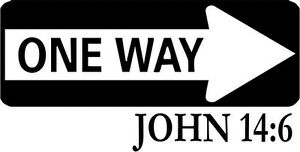 